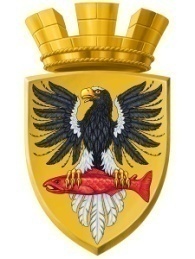 Р О С С И Й С К А Я  Ф Е Д Е Р А Ц И ЯКАМЧАТСКИЙ КРАЙП О С Т А Н О В Л Е Н И ЕАДМИНИСТРАЦИИ ЕЛИЗОВСКОГО ГОРОДСКОГО ПОСЕЛЕНИЯОт  10.02.2017 года                                                                                                                 № 87-п         г.ЕлизовоОб аннулировании адреса земельному участку с кадастровым номером 41:05:0101006:368, жилому дому с кадастровым номером 41:05:0101006:4797 и о присвоении нового адреса земельному участку с кадастровым номером 41:05:0101006:368 и жилому дому с кадастровым номером 41:05:0101006:4797	Руководствуясь статьей 14 Федерального закона от 06.10.2003 № 131-ФЗ «Об общих принципах организации местного самоуправления в Российской Федерации», Уставом Елизовского городского поселения, согласно Правилам присвоения, изменения и аннулирования адресов, утвержденным постановлением Правительства Российской Федерации от 19.11.2014 № 1221, на основании заявления Пак Николая Алликовича в лице Ковалева Дмитрия Александровича, действующего на основании доверенности от 27.01.2017 года, зарегистрированной в реестре за №1-199 и принимая во внимание: разрешение на строительство от 08.11.2012 года RU 41501102-203; свидетельство о государственной регистрации права собственности на земельный участок от 30.05.2014 года 41АВ 205213; свидетельство о государственной регистрации права собственности на жилой дом от 03.02.2014 года 41 АВ 197927ПОСТАНОВЛЯЮ:1. Аннулировать адрес земельному участку с кадастровым номером 41:05:0101006:368: Россия, Камчатский край, Елизовский муниципальный район, Елизовское городское поселение, Елизово г., Тундровая ул., 3. 2. Аннулировать адрес жилому дому с кадастровым номером 41:05:0101006:4797: Россия, Камчатский край, Елизовский муниципальный район, Елизовское городское поселение, Елизово г., Тундровая ул., дом 3.Присвоить новый адрес земельному участку с кадастровым номером 41:05:0101006:368: Россия, Камчатский край, Елизовский муниципальный район, Елизовское городское поселение, Елизово г., Тундровая ул., 3а.Присвоить новый адрес жилому дому с кадастровым номером 41:05:0101006:4797: Россия, Камчатский край, Елизовский муниципальный район, Елизовское городское поселение, Елизово г., Тундровая ул., дом 3а.5. Направить настоящее постановление в Федеральную информационную адресную систему для внесения сведений установленных данным постановлением.6. Управлению делами администрации Елизовского городского поселения опубликовать (обнародовать) настоящее постановление в средствах массовой информации и разместить в информационно – телекоммуникационной сети «Интернет» на официальном сайте администрации Елизовского городского поселения. 7. Пак Николаю Алликовичу обратиться в Управление Федеральной службы государственной регистрации, кадастра и картографии по Камчатскому краю и в филиал федерального государственного бюджетного учреждения «Федеральная кадастровая палата Федеральной службы государственной регистрации, кадастра и картографии» по Камчатскому краю для внесения изменений уникальных характеристик объектов недвижимого имущества.8. Контроль за исполнением настоящего постановления возложить на руководителя Управления архитектуры и градостроительства администрации Елизовского городского поселения.Глава администрации Елизовского городского поселения                                                    Д.Б. Щипицын